BermudaBermudaBermudaBermudaJuly 2027July 2027July 2027July 2027MondayTuesdayWednesdayThursdayFridaySaturdaySunday12345678910111213141516171819202122232425262728293031Emancipation DaySomers’ DayNOTES: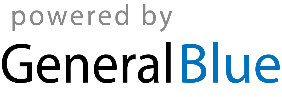 